* Rubric based on Harris's CARS Checklist.Rubrics for Evaluating Websites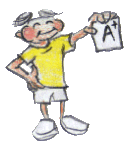 Evaluator's Name:  Title of Website: Address or URL: 1 = not so good2 = okay3 = good 123CredibilityThe author is given.The author's organization or institution is given.The author can be contacted.Check for spelling or grammar mistakes.AccuracyThe date that the webpage was last updated is given.The information is up-to-date.The information is complete.ReasonablenessThe author is fair and objective.SupportThe author provides support for the information.The sources are listed.Another resource can be found with similar information.     	List the second resource.Design & TechnologyThe pictures are relevant and clear.The pages are easy to move around.The colors are appealing.All of the the links work.The pages load relatively quickly.  (About 30 seconds.)Overall - How does the website rate?